Фольклорный праздник «Русская береза». Средняя группа.Подготовила воспитатель Селезнева Е.А.Цель: приобщение детей дошкольного возраста к истокам русской народной  культуры.

Задачи:
Образовательные: расширять представление о народных традициях, обрядах наших предков. 
Развивающие: развивать интерес к истории и культуре русского народа, способствовать развитию стойкого интереса к малым фольклорным формам. 
Воспитательные: воспитывать любовь к природе, любовь к Родине, чувство гордости за свой народ и его наследие. Создать радостное настроение, желание принимать участие в русских народных праздниках.

Предварительная работа: знакомство с русским народным праздником - Троицей, его традициями, разучивание песен, стихов, игр, просмотр иллюстраций картин А.Легашев "Лесной пейзаж с озером", И.Н. Крамской "Русалки".

Оборудование: венки, ветки березы, ленты, платочки, веревка, магнитофон. Входят дети, их встречает Березка.Здравствуйте. Я пригласила вас к себе на праздник. На Руси, когда заканчивалась посевная работа на полях, наступало время весёлого и красивого  русского праздника - Зелёных  святок или Троицы. В праздник на Троицу в особом почёте была Берёзка. Веточками березки украшали дома, березы украшали лентами- Ребята, сегодня мы с вами поговорим о родной русской природе, красавице березке.- Береза – самое красивое и любимое дерево в нашей стране. Она символ России. Это дерево хорошо в любое время года.  Но все ли о ней знают?Мы, ребята, с вами очень много узнали о березке и сейчас поделимся нашими знаниями.- Ни в одной стране мира нет столько берез, как у нас. Со времен глухой старины вошла в нашу жизнь березка. Любит наш народ зеленую красавицу за её красоту, за пользу, которую она приносит. Растет она во всех уголках нашей необъятной родины.- Ребята, давайте вспомним, что покрывает стволы деревьев? (кора)- Чем отличается ствол березы от других деревьев? (ствол у березы белый)- Верхний слой коры, как называется? (береста)- Береста – это защитный слой дерева. Она защищает от воды и вредных воздействий человека.- Ребята, объясните, а что за черные пятнышки на бересте? Как они называются? (чечевички, через них березка дышит)-  В древности люди писали на коре, она заменяла бумагу. В годы войны пекли из коры хлеб, из коры – бересты получали березовый деготь для хозяйства и смазки колесных осей на телегах, из березового дегтя  делают дегтярное мыло, еще  наши предки делали легкую и прочную обувь.- Какие изделия изготавливают из бересты? (сумки, сосуды для питья, плели лапти, лукошки, шкатулки).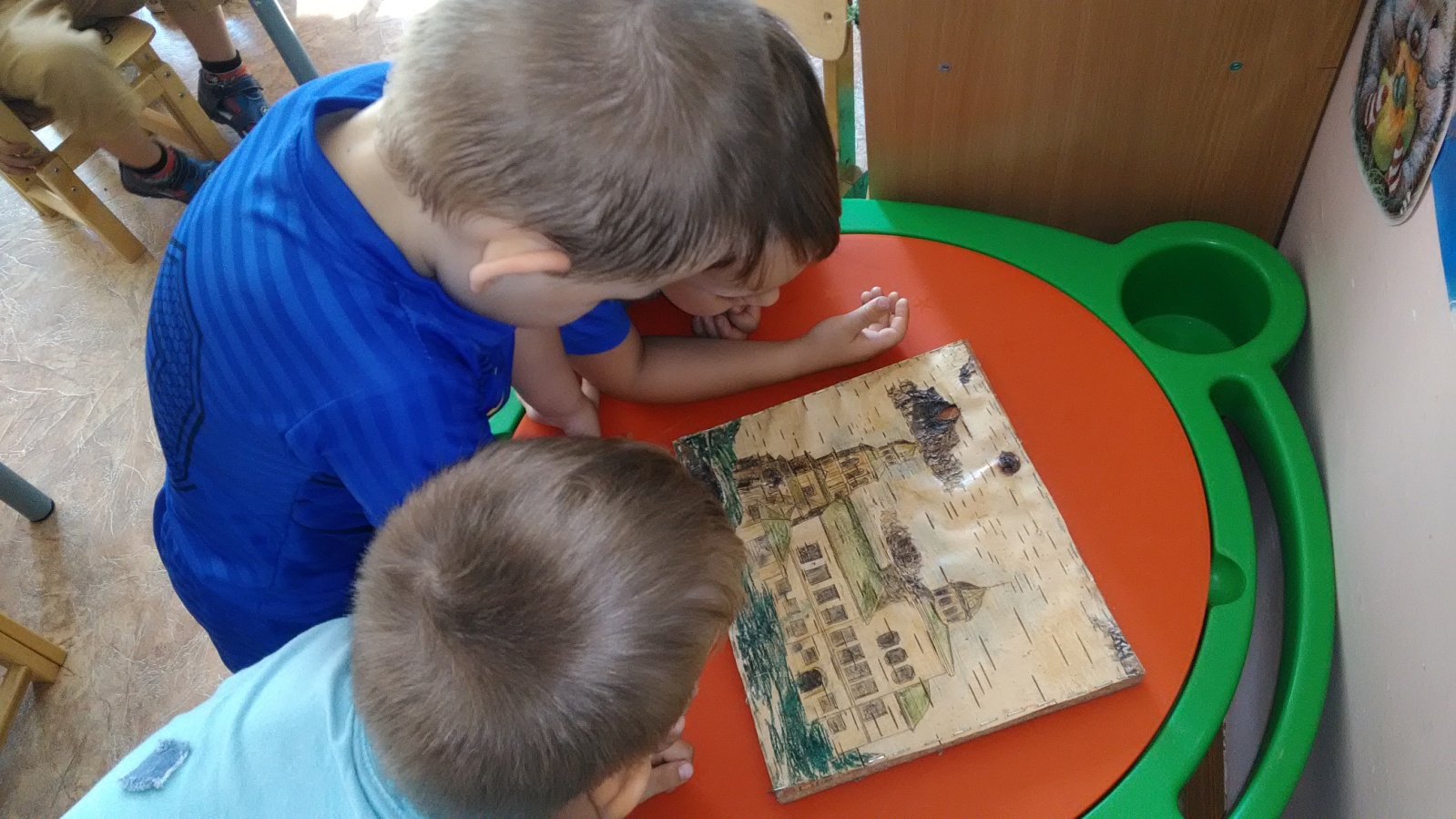 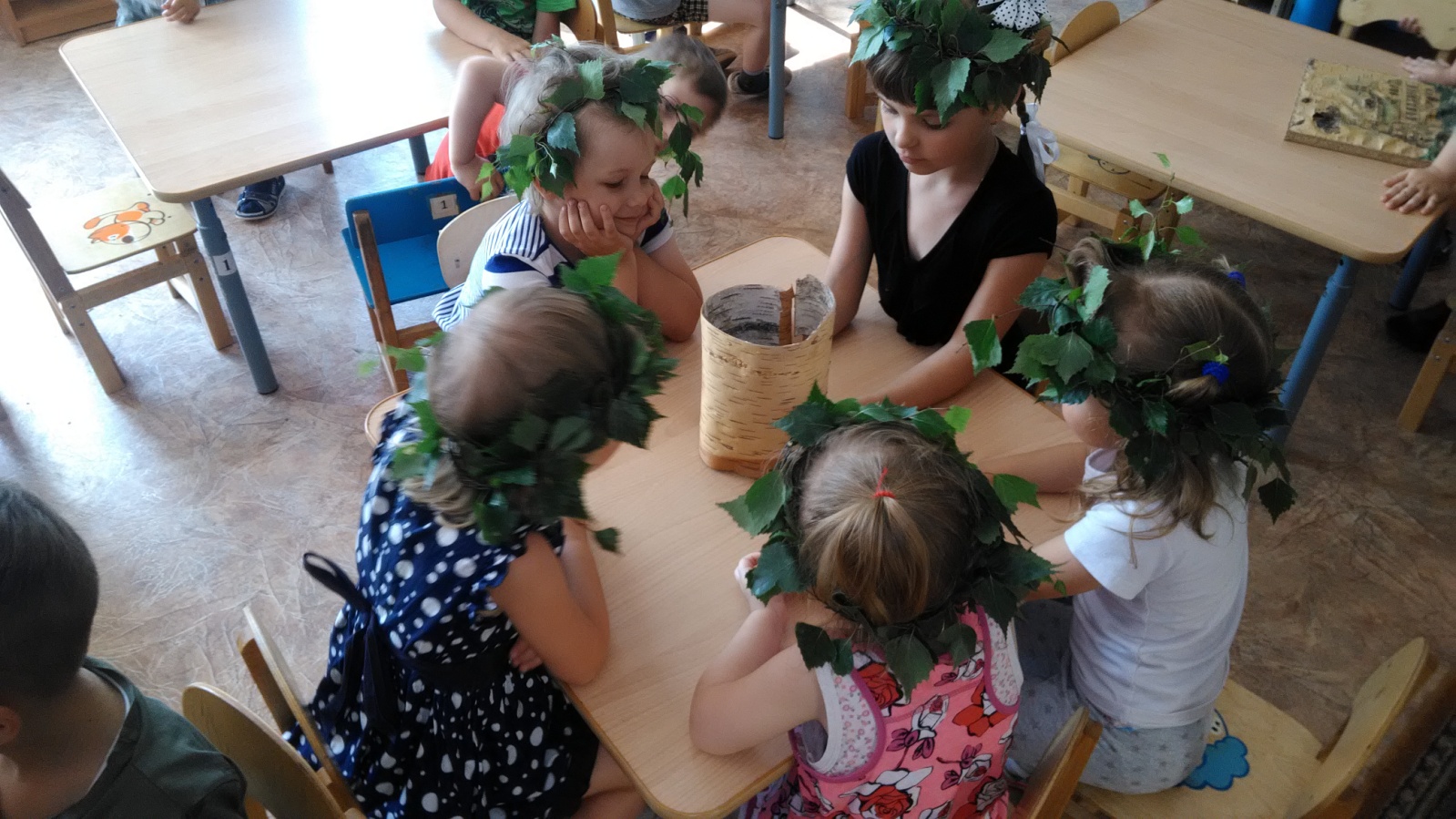 Березка: Ребята дорогие, приглашаю в хоровод, чтобы радостным и весёлым был весь год.Хоровод «Во поле береза стояла»  Дети встают в хоровод вместе с преподавателем, у каждого в руках веточка березы.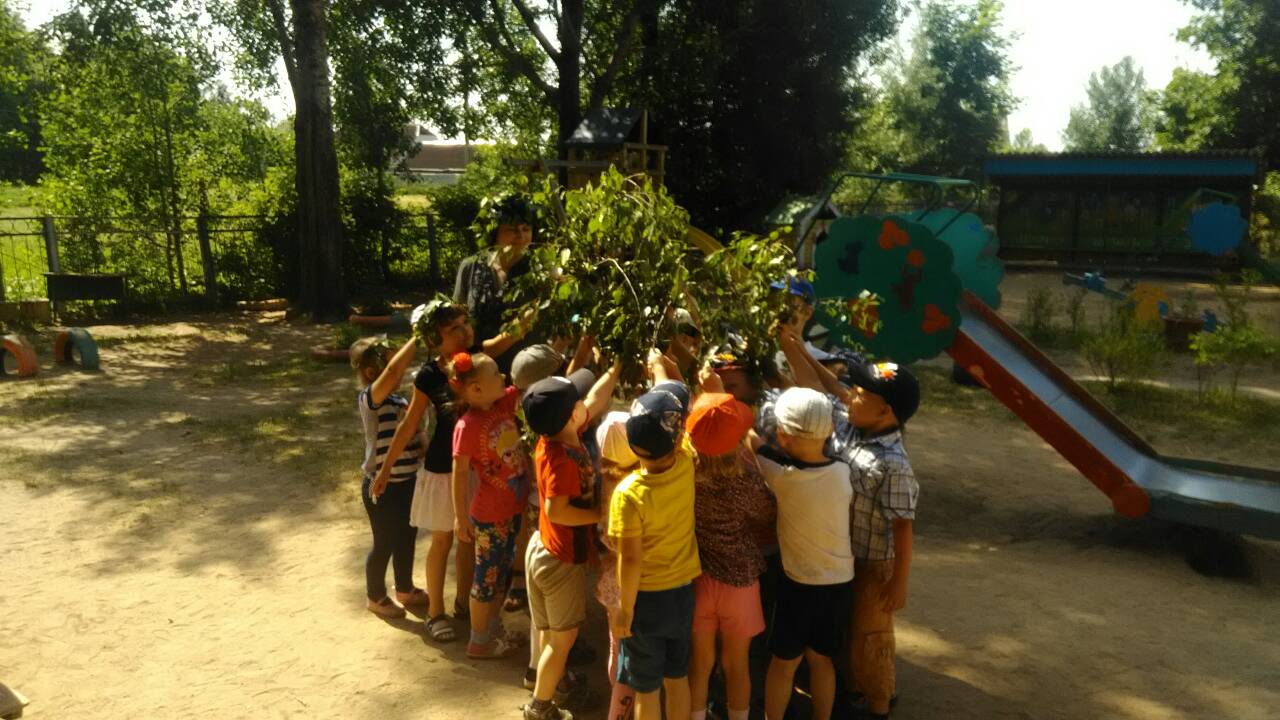 Берёзка: В этот день березку украшали лентами, платками, полевыми цветами. Давайте, ребята, украсим берёзку.
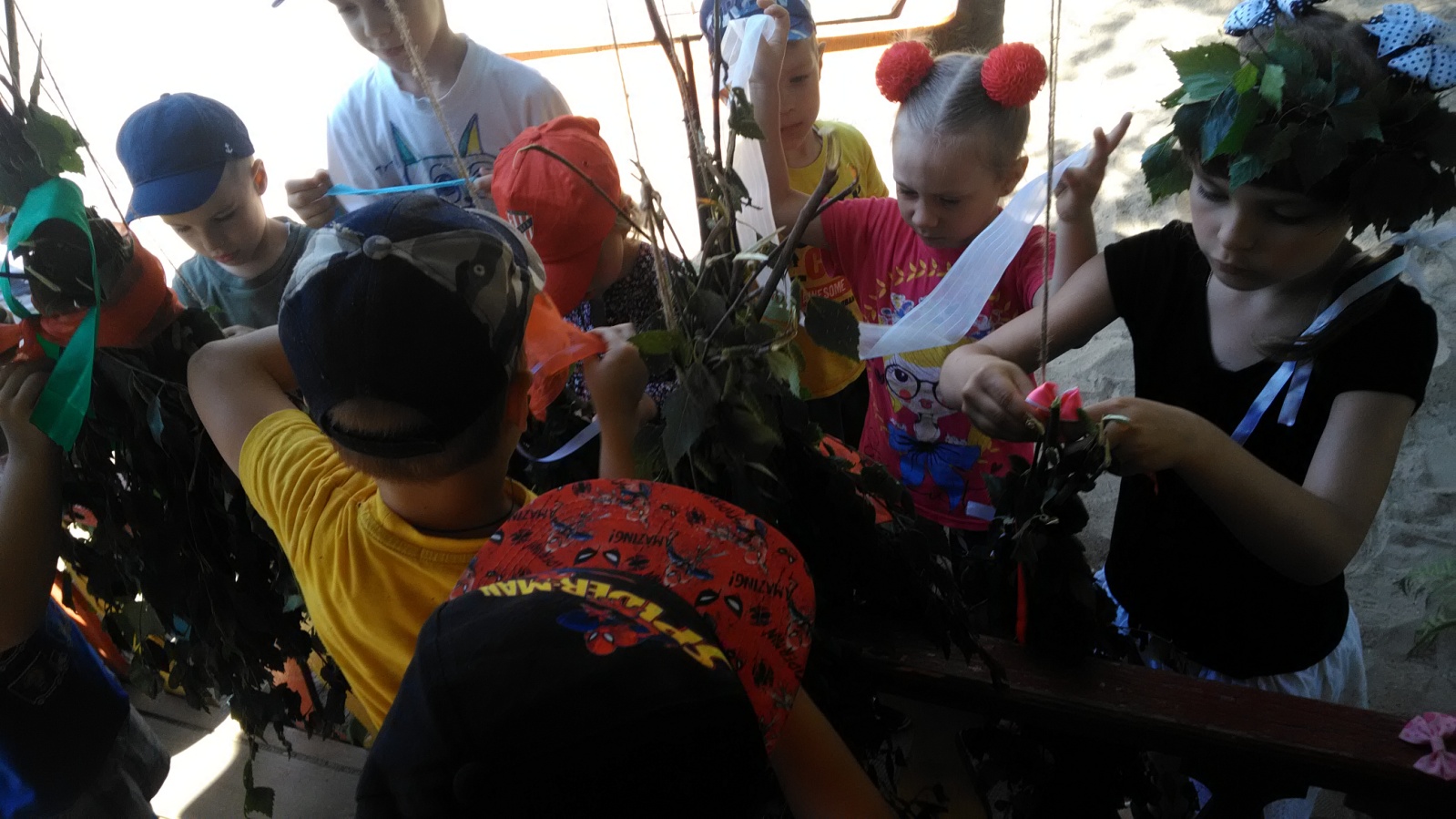 Березка: Ребята, а вы знаете стихи про березку?1-й ребенок: Люблю берёзку русскую,                     То светлую, то грустную.                     В белом сарафанчике,                     С платочками в карманчиках.2-й ребенок: С красивыми застёжками,                     С зелёными серёжками.                     Люблю её нарядную,                     Родную, ненаглядную!  3-й ребенок: Березонька – беляночка,                      Красавица лесов,                      Проснулась спозараночку                      От птичьих голосов.4-й ребенок: К воде пошла, умылася,                      Обсохла под лучом,                      Над речкой наклонилася,                      Березовым плечом.5-й ребенок: С березкой рядом рощица,                      Семья ее подруг,                      И так узнать ей хочется,                      Что нового вокруг?6-й ребенок: Белоствольная берёза – символ Родины моей.                      Нету деревца другого сердцу русскому милей.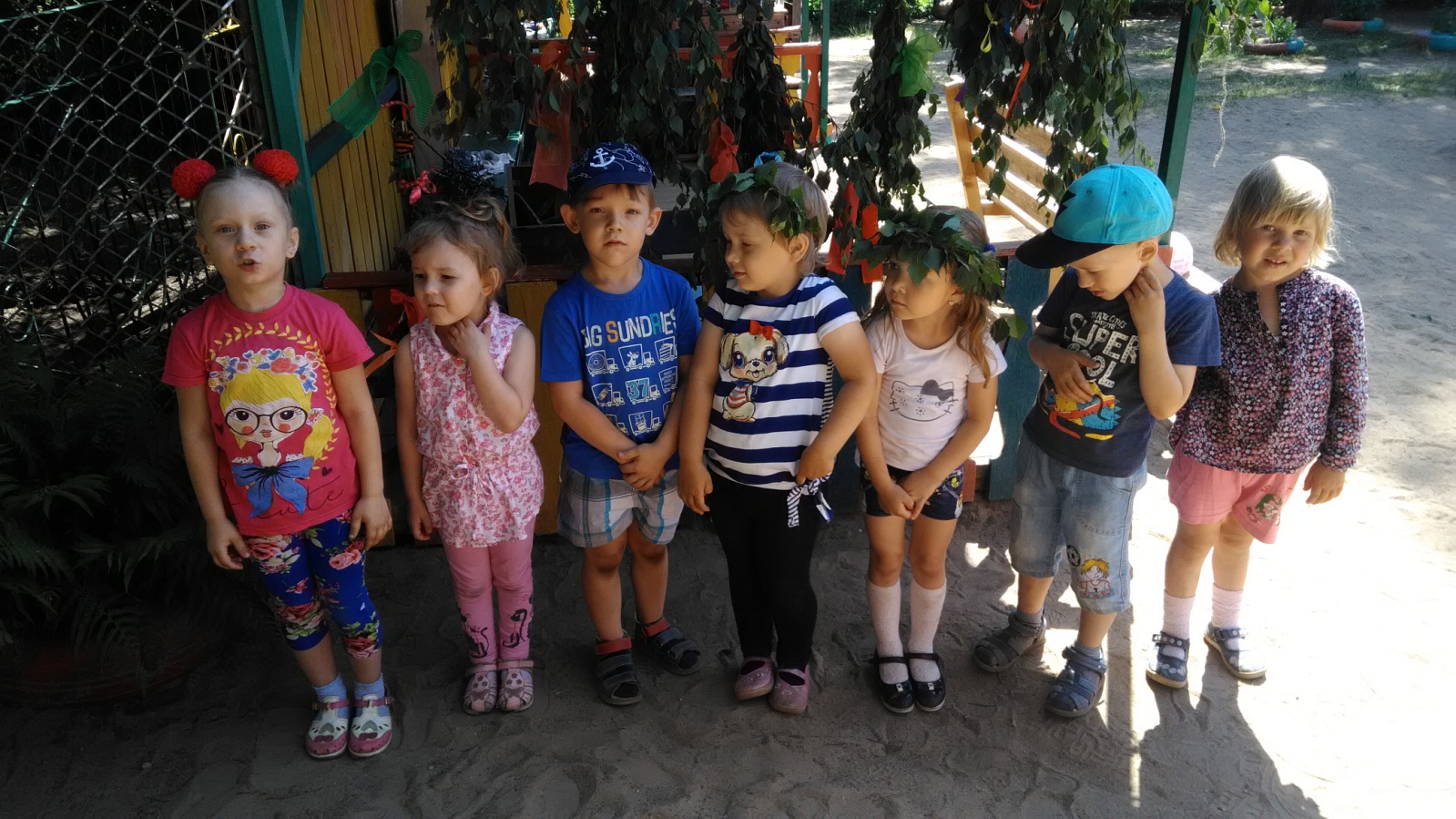 Березка: Спасибо, ребята, за красивые стихи. А я к вам  не с пустыми руками  пришла, я с собой веселые игры и песни принесла. Выходите поиграть, свою удаль показать.Горелки с платочкомИгроки стоят парами друг за другом. Впереди водящий, он держит в руке над головой платочек.Все хором:Гори, гори ясно,Чтобы не погасло.Глянь на небо,Птички летят,Колокольчики звенят!Дети последней пары бегут вдоль колонны (один справа, другой слева). Тот, кто добежит до водящего первым, берет у него платочек и встает с ним впереди колонны, а опоздавший "горит", т. е. водит.  Игра «Перетягивание каната»Игроки делятся на две команды, равные по силе и количеству игроков. Команды становятся по разные стороны линии, держа под мышками противоположные концы каната. Направляющие стоят у стартовой линии.По сигналу  каждая из команд тянет канат в свою сторону. Проигрывает команда, первый участник которой переступит линию старта.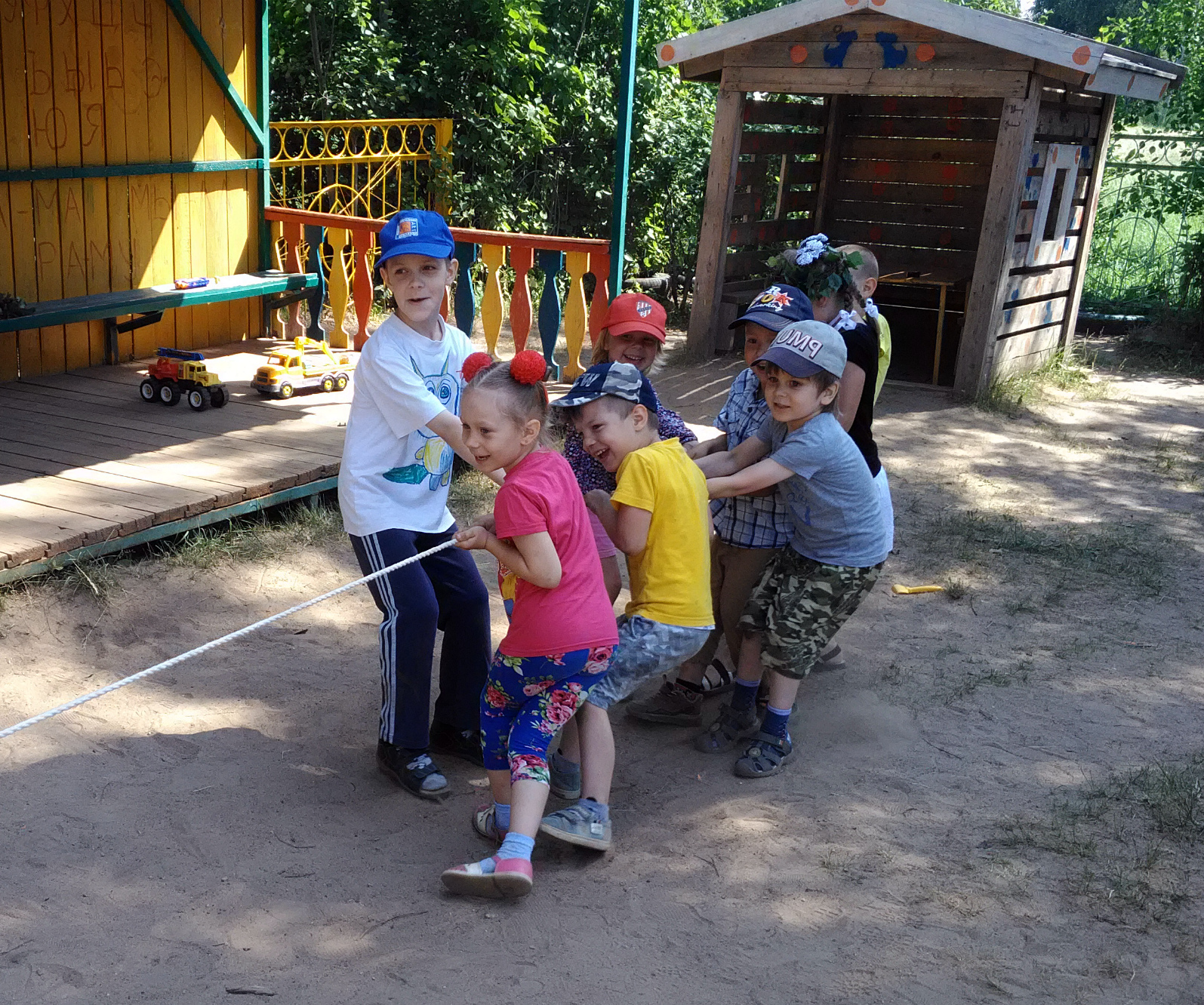 Березка: Веселиться вы можете, а загадки отгадывать умеете? Сейчас проверим.Зеленеют луга,В небе радуга-дуга.Солнцем озеро согрето.Всех зовёт купаться … (лето)Ты весь мир обогреваешь,И усталости не знаешь,Улыбаешься в оконце,А зовут тебя все … (солнце)Богатырь стоит богат,Угощает всех ребят:Ваню – земляникой,Таню – костяникой,Машеньку – орешком,Петю – сыроежкой,Катеньку – малиной,А Васю – хворостиной. (Лес)В белом сарафанеВстала на поляне.Летели синицы,Сели на косицы. (Береза)Он поплачет над садами  -Сад наполнится плодами.Даже пыльный подорожникРад умыться в летний ...(дождик)Березка. Милые ребятишки, а вы танцевать умеете?СВОБОДНАЯ ПЛЯСКА (русская народная мелодия по выбору.)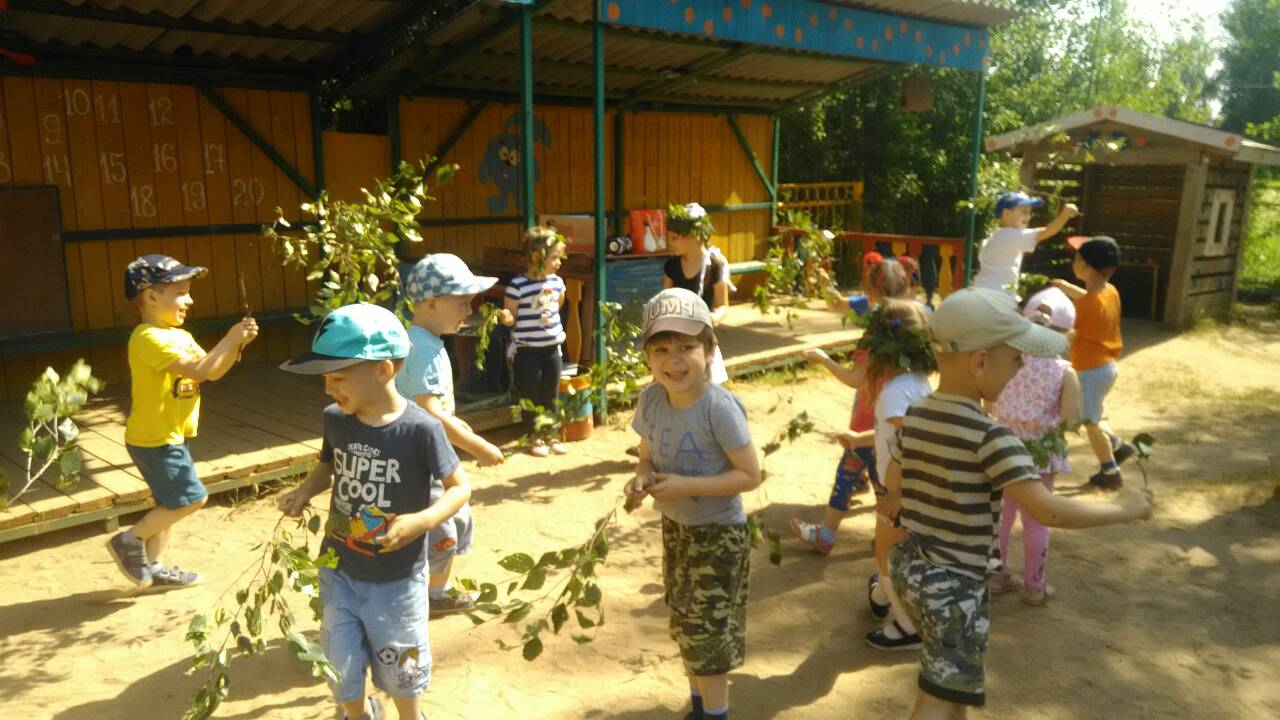 Березка. А сейчас мы с вами поиграем!Игра «Ручеёк»Дети, мы сейчас поиграем в русскую народную подвижную игру «Ручеек»Встаньте все в круг и возьмитесь за руки. Я буду водящим, Мне нужно выбрать себе пару. Водящий, выбрав себе пару. произносит такие слова: "А я Сашеньку люблю и с собой ее возьму", Затем воспитатель и ребенок берутся за руки и держат их высоко над головой.Из сцепленных рук получаются "ворота", через которые, взявшись за руки хороводным шагом, не наталкиваясь друг на друга, проходят остальные играющие дети со словами:В ворота ручей бежит и тихонько так журчит.Ты, дружок, остановись, (дети останавливаются)И друг другу поклонись. (дети поворачиваются лицом в круг и кланяются)После этого, кто был водящим, становится в хоровод, а оставшийся выбирает себе пару, произнося слова: "А я Катеньку люблю и с собой ее возьму) и так же, взявшись за руки, из сцепленных рук делают "ворота". В конце игры, дети, повернувшись лицом в круг и поклонившись, произносят такие слова:Хорошо мы поиграли, всех друзей своих назвали.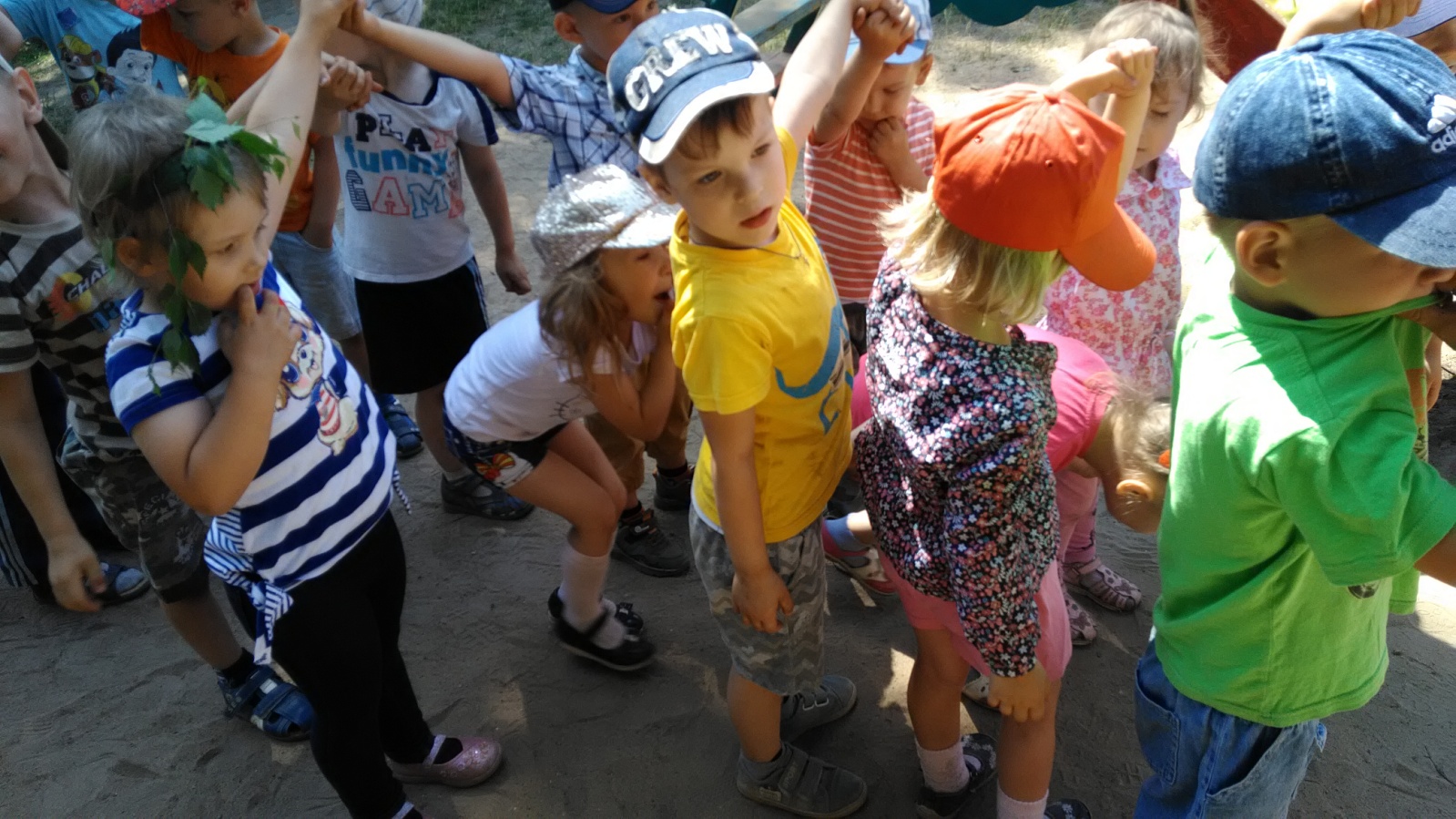 Березка: Вот какие умненькие ребята в  детском саду, все загадки отгадали, в игры поиграли.  Береза – самое красивое дерево России. Шумит оно листвой, украшает лес, нашу жизнь. Береза – символ России. Ребята нам еще почитают стихи.1- реб На полянах, на пригорке,
             Над окном среди полей,
              Белокурые березки – символ Родины твоей.2- реб. Как у нашей у березки       Очень славные сережки       Как стройна, и как мила       Посмотрите- вот она.3-реб. Стройная красавица,          Зелёная причёска,          Всем нам  очень нравится         Русская берёзка.4-реб. Берёзка белоствольная,          Высокая и стройная,          Кудрявая, пушистая,          С листочками душистыми.Игра «Передай платочек»Участники садятся в кружок и начинают петь песню. Одновременно они передают платок из рук в руки. В конце каждого куплета или после припева делается небольшая пауза, и тот игрок, в руках которого оказывается в этот момент платок, выбывает из игры. Побеждает последний оставшийся игрок.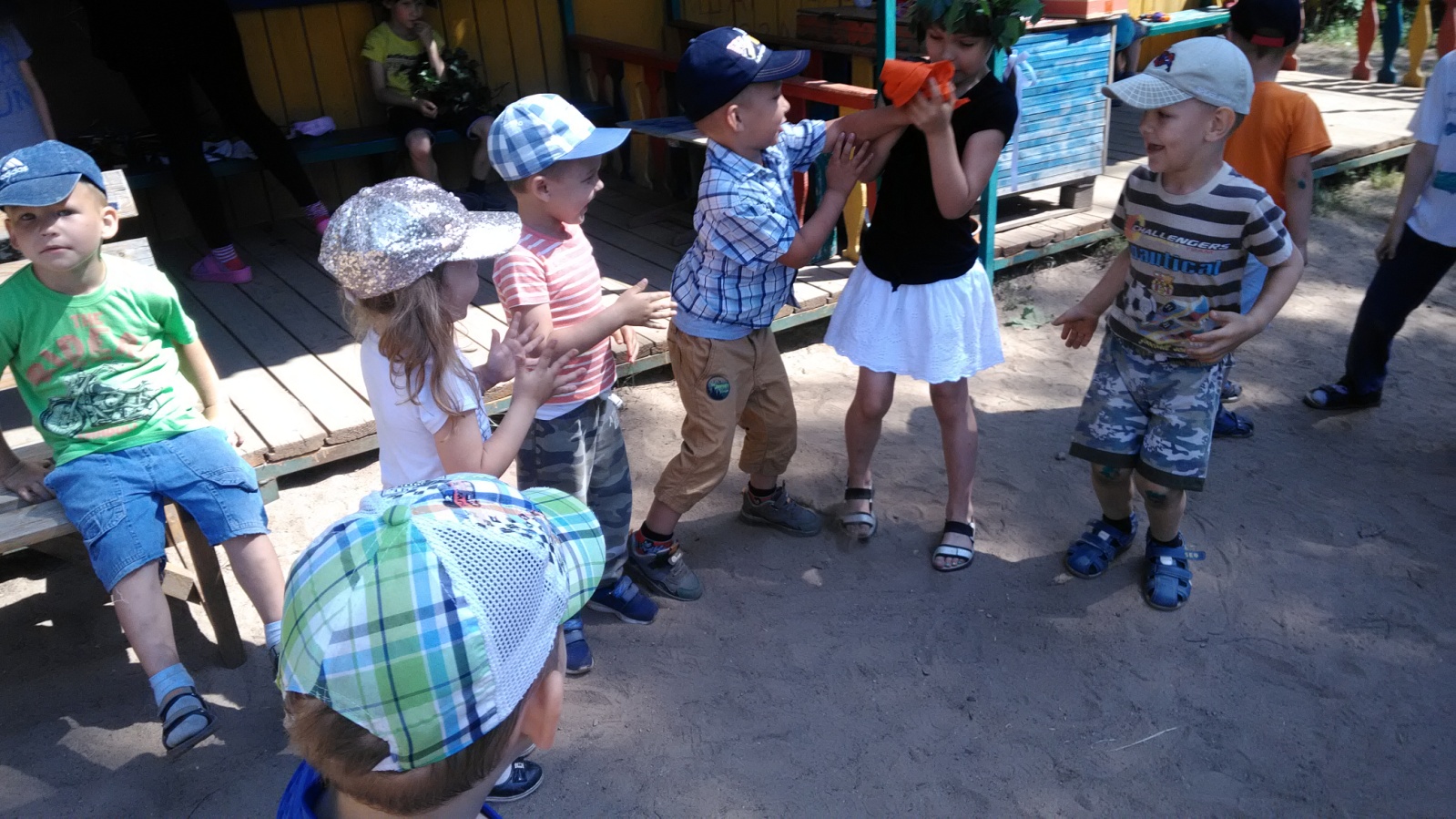 Березка: Молодцы, ребята. А теперь скажу вам я, что прощаться нам пора. Праздник весёлый удался на славу,Мы думаем, всем он пришёлся по нраву!Дети становятся в хоровод и расходятся по группам.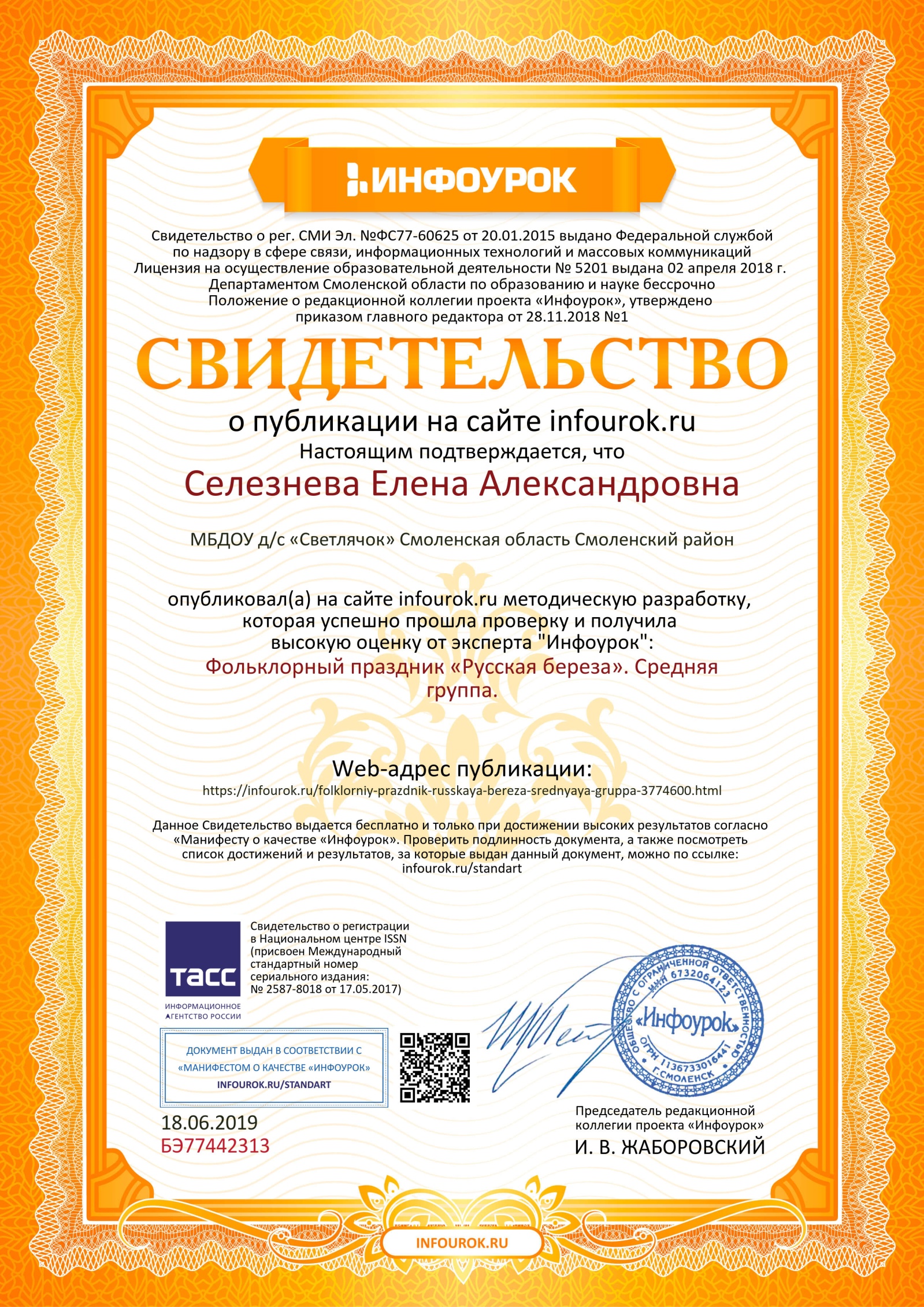 